Name und Anschrift d. Rechtsref.Name und Anschrift d. Rechtsref.Name und Anschrift d. Rechtsref.Name und Anschrift d. Rechtsref.Name und Anschrift d. Rechtsref.Name und Anschrift d. Rechtsref.Name und Anschrift d. Rechtsref.Name und Anschrift d. Rechtsref.Name und Anschrift d. Rechtsref.Name und Anschrift d. Rechtsref.Name und Anschrift d. Rechtsref.Name und Anschrift d. Rechtsref.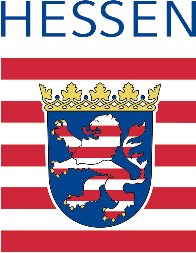 Bezeichnung und Anschrift der StammdienststelleBezeichnung und Anschrift der StammdienststelleBezeichnung und Anschrift der StammdienststelleBezeichnung und Anschrift der StammdienststelleBezeichnung und Anschrift der StammdienststelleBezeichnung und Anschrift der StammdienststelleBezeichnung und Anschrift der StammdienststelleBezeichnung und Anschrift der StammdienststelleBezeichnung und Anschrift der StammdienststelleBezeichnung und Anschrift der StammdienststelleBezeichnung und Anschrift der StammdienststelleBezeichnung und Anschrift der StammdienststelleErklärung zu Zusatzvergütungen an Rechtsreferendarinnen und Rechtsreferendare in den Erklärung zu Zusatzvergütungen an Rechtsreferendarinnen und Rechtsreferendare in den Erklärung zu Zusatzvergütungen an Rechtsreferendarinnen und Rechtsreferendare in den Erklärung zu Zusatzvergütungen an Rechtsreferendarinnen und Rechtsreferendare in den Erklärung zu Zusatzvergütungen an Rechtsreferendarinnen und Rechtsreferendare in den Erklärung zu Zusatzvergütungen an Rechtsreferendarinnen und Rechtsreferendare in den Erklärung zu Zusatzvergütungen an Rechtsreferendarinnen und Rechtsreferendare in den Erklärung zu Zusatzvergütungen an Rechtsreferendarinnen und Rechtsreferendare in den Erklärung zu Zusatzvergütungen an Rechtsreferendarinnen und Rechtsreferendare in den Erklärung zu Zusatzvergütungen an Rechtsreferendarinnen und Rechtsreferendare in den Erklärung zu Zusatzvergütungen an Rechtsreferendarinnen und Rechtsreferendare in den Erklärung zu Zusatzvergütungen an Rechtsreferendarinnen und Rechtsreferendare in den Erklärung zu Zusatzvergütungen an Rechtsreferendarinnen und Rechtsreferendare in den Erklärung zu Zusatzvergütungen an Rechtsreferendarinnen und Rechtsreferendare in den Erklärung zu Zusatzvergütungen an Rechtsreferendarinnen und Rechtsreferendare in den Erklärung zu Zusatzvergütungen an Rechtsreferendarinnen und Rechtsreferendare in den Erklärung zu Zusatzvergütungen an Rechtsreferendarinnen und Rechtsreferendare in den Erklärung zu Zusatzvergütungen an Rechtsreferendarinnen und Rechtsreferendare in den Erklärung zu Zusatzvergütungen an Rechtsreferendarinnen und Rechtsreferendare in den Erklärung zu Zusatzvergütungen an Rechtsreferendarinnen und Rechtsreferendare in den Erklärung zu Zusatzvergütungen an Rechtsreferendarinnen und Rechtsreferendare in den Erklärung zu Zusatzvergütungen an Rechtsreferendarinnen und Rechtsreferendare in den Erklärung zu Zusatzvergütungen an Rechtsreferendarinnen und Rechtsreferendare in den Erklärung zu Zusatzvergütungen an Rechtsreferendarinnen und Rechtsreferendare in den Erklärung zu Zusatzvergütungen an Rechtsreferendarinnen und Rechtsreferendare in den Erklärung zu Zusatzvergütungen an Rechtsreferendarinnen und Rechtsreferendare in den Erklärung zu Zusatzvergütungen an Rechtsreferendarinnen und Rechtsreferendare in den Erklärung zu Zusatzvergütungen an Rechtsreferendarinnen und Rechtsreferendare in den Erklärung zu Zusatzvergütungen an Rechtsreferendarinnen und Rechtsreferendare in den Erklärung zu Zusatzvergütungen an Rechtsreferendarinnen und Rechtsreferendare in den Erklärung zu Zusatzvergütungen an Rechtsreferendarinnen und Rechtsreferendare in den Erklärung zu Zusatzvergütungen an Rechtsreferendarinnen und Rechtsreferendare in den Erklärung zu Zusatzvergütungen an Rechtsreferendarinnen und Rechtsreferendare in den Ausbildungsstellen des juristischen VorbereitungsdienstesAusbildungsstellen des juristischen VorbereitungsdienstesAusbildungsstellen des juristischen VorbereitungsdienstesAusbildungsstellen des juristischen VorbereitungsdienstesAusbildungsstellen des juristischen VorbereitungsdienstesAusbildungsstellen des juristischen VorbereitungsdienstesAusbildungsstellen des juristischen VorbereitungsdienstesAusbildungsstellen des juristischen VorbereitungsdienstesAusbildungsstellen des juristischen VorbereitungsdienstesAusbildungsstellen des juristischen VorbereitungsdienstesAusbildungsstellen des juristischen VorbereitungsdienstesAusbildungsstellen des juristischen VorbereitungsdienstesAusbildungsstellen des juristischen VorbereitungsdienstesAusbildungsstellen des juristischen VorbereitungsdienstesAusbildungsstellen des juristischen VorbereitungsdienstesAusbildungsstellen des juristischen VorbereitungsdienstesAusbildungsstellen des juristischen VorbereitungsdienstesAusbildungsstellen des juristischen VorbereitungsdienstesAusbildungsstellen des juristischen VorbereitungsdienstesAusbildungsstellen des juristischen VorbereitungsdienstesAusbildungsstellen des juristischen VorbereitungsdienstesAusbildungsstellen des juristischen VorbereitungsdienstesAusbildungsstellen des juristischen VorbereitungsdienstesAusbildungsstellen des juristischen VorbereitungsdienstesAusbildungsstellen des juristischen VorbereitungsdienstesAusbildungsstellen des juristischen VorbereitungsdienstesAusbildungsstellen des juristischen VorbereitungsdienstesAusbildungsstellen des juristischen VorbereitungsdienstesAusbildungsstellen des juristischen VorbereitungsdienstesAusbildungsstellen des juristischen VorbereitungsdienstesAusbildungsstellen des juristischen VorbereitungsdienstesAusbildungsstellen des juristischen VorbereitungsdienstesAusbildungsstellen des juristischen VorbereitungsdienstesIch erkläre, im Rahmen der Ausbildung in der Ausbildungsstation  in der Zeit vom       Ich erkläre, im Rahmen der Ausbildung in der Ausbildungsstation  in der Zeit vom       Ich erkläre, im Rahmen der Ausbildung in der Ausbildungsstation  in der Zeit vom       Ich erkläre, im Rahmen der Ausbildung in der Ausbildungsstation  in der Zeit vom       Ich erkläre, im Rahmen der Ausbildung in der Ausbildungsstation  in der Zeit vom       Ich erkläre, im Rahmen der Ausbildung in der Ausbildungsstation  in der Zeit vom       Ich erkläre, im Rahmen der Ausbildung in der Ausbildungsstation  in der Zeit vom       Ich erkläre, im Rahmen der Ausbildung in der Ausbildungsstation  in der Zeit vom       Ich erkläre, im Rahmen der Ausbildung in der Ausbildungsstation  in der Zeit vom       Ich erkläre, im Rahmen der Ausbildung in der Ausbildungsstation  in der Zeit vom       Ich erkläre, im Rahmen der Ausbildung in der Ausbildungsstation  in der Zeit vom       Ich erkläre, im Rahmen der Ausbildung in der Ausbildungsstation  in der Zeit vom       Ich erkläre, im Rahmen der Ausbildung in der Ausbildungsstation  in der Zeit vom       Ich erkläre, im Rahmen der Ausbildung in der Ausbildungsstation  in der Zeit vom       Ich erkläre, im Rahmen der Ausbildung in der Ausbildungsstation  in der Zeit vom       Ich erkläre, im Rahmen der Ausbildung in der Ausbildungsstation  in der Zeit vom       Ich erkläre, im Rahmen der Ausbildung in der Ausbildungsstation  in der Zeit vom       Ich erkläre, im Rahmen der Ausbildung in der Ausbildungsstation  in der Zeit vom       Ich erkläre, im Rahmen der Ausbildung in der Ausbildungsstation  in der Zeit vom       Ich erkläre, im Rahmen der Ausbildung in der Ausbildungsstation  in der Zeit vom       Ich erkläre, im Rahmen der Ausbildung in der Ausbildungsstation  in der Zeit vom       Ich erkläre, im Rahmen der Ausbildung in der Ausbildungsstation  in der Zeit vom       Ich erkläre, im Rahmen der Ausbildung in der Ausbildungsstation  in der Zeit vom       Ich erkläre, im Rahmen der Ausbildung in der Ausbildungsstation  in der Zeit vom       Ich erkläre, im Rahmen der Ausbildung in der Ausbildungsstation  in der Zeit vom       Ich erkläre, im Rahmen der Ausbildung in der Ausbildungsstation  in der Zeit vom       Ich erkläre, im Rahmen der Ausbildung in der Ausbildungsstation  in der Zeit vom       Ich erkläre, im Rahmen der Ausbildung in der Ausbildungsstation  in der Zeit vom       Ich erkläre, im Rahmen der Ausbildung in der Ausbildungsstation  in der Zeit vom       Ich erkläre, im Rahmen der Ausbildung in der Ausbildungsstation  in der Zeit vom       Ich erkläre, im Rahmen der Ausbildung in der Ausbildungsstation  in der Zeit vom       Ich erkläre, im Rahmen der Ausbildung in der Ausbildungsstation  in der Zeit vom       Ich erkläre, im Rahmen der Ausbildung in der Ausbildungsstation  in der Zeit vom       bis zum       kein zusätzliches Entgelt von meiner Ausbildungsstelle bis zum       kein zusätzliches Entgelt von meiner Ausbildungsstelle bis zum       kein zusätzliches Entgelt von meiner Ausbildungsstelle bis zum       kein zusätzliches Entgelt von meiner Ausbildungsstelle bis zum       kein zusätzliches Entgelt von meiner Ausbildungsstelle bis zum       kein zusätzliches Entgelt von meiner Ausbildungsstelle bis zum       kein zusätzliches Entgelt von meiner Ausbildungsstelle bis zum       kein zusätzliches Entgelt von meiner Ausbildungsstelle bis zum       kein zusätzliches Entgelt von meiner Ausbildungsstelle bis zum       kein zusätzliches Entgelt von meiner Ausbildungsstelle bis zum       kein zusätzliches Entgelt von meiner Ausbildungsstelle bis zum       kein zusätzliches Entgelt von meiner Ausbildungsstelle bis zum       kein zusätzliches Entgelt von meiner Ausbildungsstelle bis zum       kein zusätzliches Entgelt von meiner Ausbildungsstelle bis zum       kein zusätzliches Entgelt von meiner Ausbildungsstelle bis zum       kein zusätzliches Entgelt von meiner Ausbildungsstelle bis zum       kein zusätzliches Entgelt von meiner Ausbildungsstelle bis zum       kein zusätzliches Entgelt von meiner Ausbildungsstelle bis zum       kein zusätzliches Entgelt von meiner Ausbildungsstelle bis zum       kein zusätzliches Entgelt von meiner Ausbildungsstelle bis zum       kein zusätzliches Entgelt von meiner Ausbildungsstelle bis zum       kein zusätzliches Entgelt von meiner Ausbildungsstelle bis zum       kein zusätzliches Entgelt von meiner Ausbildungsstelle bis zum       kein zusätzliches Entgelt von meiner Ausbildungsstelle bis zum       kein zusätzliches Entgelt von meiner Ausbildungsstelle bis zum       kein zusätzliches Entgelt von meiner Ausbildungsstelle bis zum       kein zusätzliches Entgelt von meiner Ausbildungsstelle bis zum       kein zusätzliches Entgelt von meiner Ausbildungsstelle bis zum       kein zusätzliches Entgelt von meiner Ausbildungsstelle bis zum       kein zusätzliches Entgelt von meiner Ausbildungsstelle bis zum       kein zusätzliches Entgelt von meiner Ausbildungsstelle bis zum       kein zusätzliches Entgelt von meiner Ausbildungsstelle bis zum       kein zusätzliches Entgelt von meiner Ausbildungsstelle Bezeichnung und Anschrift der AusbildungsstelleBezeichnung und Anschrift der AusbildungsstelleBezeichnung und Anschrift der AusbildungsstelleBezeichnung und Anschrift der AusbildungsstelleBezeichnung und Anschrift der AusbildungsstelleBezeichnung und Anschrift der AusbildungsstelleBezeichnung und Anschrift der AusbildungsstelleBezeichnung und Anschrift der AusbildungsstelleBezeichnung und Anschrift der AusbildungsstelleBezeichnung und Anschrift der AusbildungsstelleBezeichnung und Anschrift der AusbildungsstelleBezeichnung und Anschrift der AusbildungsstelleBezeichnung und Anschrift der AusbildungsstelleBezeichnung und Anschrift der AusbildungsstelleBezeichnung und Anschrift der AusbildungsstelleBezeichnung und Anschrift der AusbildungsstelleBezeichnung und Anschrift der AusbildungsstelleBezeichnung und Anschrift der AusbildungsstelleBezeichnung und Anschrift der AusbildungsstelleBezeichnung und Anschrift der AusbildungsstelleBezeichnung und Anschrift der AusbildungsstelleBezeichnung und Anschrift der AusbildungsstelleBezeichnung und Anschrift der AusbildungsstelleBezeichnung und Anschrift der AusbildungsstelleBezeichnung und Anschrift der AusbildungsstelleBezeichnung und Anschrift der AusbildungsstelleBezeichnung und Anschrift der AusbildungsstelleBezeichnung und Anschrift der AusbildungsstelleBezeichnung und Anschrift der AusbildungsstelleBezeichnung und Anschrift der AusbildungsstelleBezeichnung und Anschrift der AusbildungsstelleBezeichnung und Anschrift der AusbildungsstelleBezeichnung und Anschrift der Ausbildungsstellezu erhalten.zu erhalten.zu erhalten.zu erhalten.zu erhalten.zu erhalten.zu erhalten.zu erhalten.zu erhalten.zu erhalten.zu erhalten.zu erhalten.zu erhalten.zu erhalten.zu erhalten.zu erhalten.zu erhalten.zu erhalten.zu erhalten.zu erhalten.zu erhalten.zu erhalten.zu erhalten.zu erhalten.zu erhalten.zu erhalten.zu erhalten.zu erhalten.zu erhalten.zu erhalten.zu erhalten.zu erhalten.zu erhalten.Ort, DatumOrt, DatumOrt, DatumOrt, DatumOrt, DatumOrt, DatumOrt, DatumOrt, DatumOrt, DatumOrt, DatumUnterschrift d. Rechtsref.Unterschrift d. Rechtsref.Unterschrift d. Rechtsref.Unterschrift d. Rechtsref.Unterschrift d. Rechtsref.Unterschrift d. Rechtsref.Unterschrift d. Rechtsref.Unterschrift d. Rechtsref.Unterschrift d. Rechtsref.Unterschrift d. Rechtsref.Unterschrift d. Rechtsref.Erläuterung:Erläuterung:Erläuterung:Erläuterung:Erläuterung:Erläuterung:Erläuterung:In der Vergangenheit ist zwischen den für die Referendarausbildung zuständigen Landesbehörden und den Sozialversicherungsträgern Streit darüber entstanden, wer Schuldner derjenigen Sozialabgaben ist, die auf Entgelte entfallen, die Rechtsreferendarinnen/Rechtsreferendare in einzelnen Ausbildungsstellen zusätzlich zu ihrer staatlich gewährten Unterhaltsbeihilfe erhalten. Nachdem das Bundessozialgericht mit Urteil vom 31.03.2015 festgestellt hat, die Sozialversicherungsbeiträge für solche Zusatzeinkommen seien von der Beschäftigungsbehörde der Rechtsreferendarin/des Rechtsreferendars zu entrichten, erfolgt zukünftig eine Zuweisung zu einer Ausbildungsstelle außerhalb der hessischen Landesverwaltung nur noch, wenn die Rechtsreferendarin oder der Rechtsreferendar eine Erklärung abgibt, im Rahmen der Ausbildung kein zusätzliches Entgelt von der Ausbildungsstelle, die sie/er zugwiesen werden soll, zu erhalten.Unberührt von dieser Erklärung bleiben Nebentätigkeiten, die auf Grund eines besonderen Vertrags - sei es mit einer früheren, derzeitigen oder künftigen Aus-bildungsstelle, sei es mit Dritten - erbracht werden. Aus diesen Verträgen ist ausschließlich der jeweilige Arbeitgeber  zur Abführung der Sozialversicherungsbeiträge verpflichtet. Unberührt bleiben auch die Voraussetzungen der Ausübung einer Nebentätigkeit, insbesondere das Erfordernis einer Nebentätigkeitsgenehmigung.In der Vergangenheit ist zwischen den für die Referendarausbildung zuständigen Landesbehörden und den Sozialversicherungsträgern Streit darüber entstanden, wer Schuldner derjenigen Sozialabgaben ist, die auf Entgelte entfallen, die Rechtsreferendarinnen/Rechtsreferendare in einzelnen Ausbildungsstellen zusätzlich zu ihrer staatlich gewährten Unterhaltsbeihilfe erhalten. Nachdem das Bundessozialgericht mit Urteil vom 31.03.2015 festgestellt hat, die Sozialversicherungsbeiträge für solche Zusatzeinkommen seien von der Beschäftigungsbehörde der Rechtsreferendarin/des Rechtsreferendars zu entrichten, erfolgt zukünftig eine Zuweisung zu einer Ausbildungsstelle außerhalb der hessischen Landesverwaltung nur noch, wenn die Rechtsreferendarin oder der Rechtsreferendar eine Erklärung abgibt, im Rahmen der Ausbildung kein zusätzliches Entgelt von der Ausbildungsstelle, die sie/er zugwiesen werden soll, zu erhalten.Unberührt von dieser Erklärung bleiben Nebentätigkeiten, die auf Grund eines besonderen Vertrags - sei es mit einer früheren, derzeitigen oder künftigen Aus-bildungsstelle, sei es mit Dritten - erbracht werden. Aus diesen Verträgen ist ausschließlich der jeweilige Arbeitgeber  zur Abführung der Sozialversicherungsbeiträge verpflichtet. Unberührt bleiben auch die Voraussetzungen der Ausübung einer Nebentätigkeit, insbesondere das Erfordernis einer Nebentätigkeitsgenehmigung.In der Vergangenheit ist zwischen den für die Referendarausbildung zuständigen Landesbehörden und den Sozialversicherungsträgern Streit darüber entstanden, wer Schuldner derjenigen Sozialabgaben ist, die auf Entgelte entfallen, die Rechtsreferendarinnen/Rechtsreferendare in einzelnen Ausbildungsstellen zusätzlich zu ihrer staatlich gewährten Unterhaltsbeihilfe erhalten. Nachdem das Bundessozialgericht mit Urteil vom 31.03.2015 festgestellt hat, die Sozialversicherungsbeiträge für solche Zusatzeinkommen seien von der Beschäftigungsbehörde der Rechtsreferendarin/des Rechtsreferendars zu entrichten, erfolgt zukünftig eine Zuweisung zu einer Ausbildungsstelle außerhalb der hessischen Landesverwaltung nur noch, wenn die Rechtsreferendarin oder der Rechtsreferendar eine Erklärung abgibt, im Rahmen der Ausbildung kein zusätzliches Entgelt von der Ausbildungsstelle, die sie/er zugwiesen werden soll, zu erhalten.Unberührt von dieser Erklärung bleiben Nebentätigkeiten, die auf Grund eines besonderen Vertrags - sei es mit einer früheren, derzeitigen oder künftigen Aus-bildungsstelle, sei es mit Dritten - erbracht werden. Aus diesen Verträgen ist ausschließlich der jeweilige Arbeitgeber  zur Abführung der Sozialversicherungsbeiträge verpflichtet. Unberührt bleiben auch die Voraussetzungen der Ausübung einer Nebentätigkeit, insbesondere das Erfordernis einer Nebentätigkeitsgenehmigung.In der Vergangenheit ist zwischen den für die Referendarausbildung zuständigen Landesbehörden und den Sozialversicherungsträgern Streit darüber entstanden, wer Schuldner derjenigen Sozialabgaben ist, die auf Entgelte entfallen, die Rechtsreferendarinnen/Rechtsreferendare in einzelnen Ausbildungsstellen zusätzlich zu ihrer staatlich gewährten Unterhaltsbeihilfe erhalten. Nachdem das Bundessozialgericht mit Urteil vom 31.03.2015 festgestellt hat, die Sozialversicherungsbeiträge für solche Zusatzeinkommen seien von der Beschäftigungsbehörde der Rechtsreferendarin/des Rechtsreferendars zu entrichten, erfolgt zukünftig eine Zuweisung zu einer Ausbildungsstelle außerhalb der hessischen Landesverwaltung nur noch, wenn die Rechtsreferendarin oder der Rechtsreferendar eine Erklärung abgibt, im Rahmen der Ausbildung kein zusätzliches Entgelt von der Ausbildungsstelle, die sie/er zugwiesen werden soll, zu erhalten.Unberührt von dieser Erklärung bleiben Nebentätigkeiten, die auf Grund eines besonderen Vertrags - sei es mit einer früheren, derzeitigen oder künftigen Aus-bildungsstelle, sei es mit Dritten - erbracht werden. Aus diesen Verträgen ist ausschließlich der jeweilige Arbeitgeber  zur Abführung der Sozialversicherungsbeiträge verpflichtet. Unberührt bleiben auch die Voraussetzungen der Ausübung einer Nebentätigkeit, insbesondere das Erfordernis einer Nebentätigkeitsgenehmigung.In der Vergangenheit ist zwischen den für die Referendarausbildung zuständigen Landesbehörden und den Sozialversicherungsträgern Streit darüber entstanden, wer Schuldner derjenigen Sozialabgaben ist, die auf Entgelte entfallen, die Rechtsreferendarinnen/Rechtsreferendare in einzelnen Ausbildungsstellen zusätzlich zu ihrer staatlich gewährten Unterhaltsbeihilfe erhalten. Nachdem das Bundessozialgericht mit Urteil vom 31.03.2015 festgestellt hat, die Sozialversicherungsbeiträge für solche Zusatzeinkommen seien von der Beschäftigungsbehörde der Rechtsreferendarin/des Rechtsreferendars zu entrichten, erfolgt zukünftig eine Zuweisung zu einer Ausbildungsstelle außerhalb der hessischen Landesverwaltung nur noch, wenn die Rechtsreferendarin oder der Rechtsreferendar eine Erklärung abgibt, im Rahmen der Ausbildung kein zusätzliches Entgelt von der Ausbildungsstelle, die sie/er zugwiesen werden soll, zu erhalten.Unberührt von dieser Erklärung bleiben Nebentätigkeiten, die auf Grund eines besonderen Vertrags - sei es mit einer früheren, derzeitigen oder künftigen Aus-bildungsstelle, sei es mit Dritten - erbracht werden. Aus diesen Verträgen ist ausschließlich der jeweilige Arbeitgeber  zur Abführung der Sozialversicherungsbeiträge verpflichtet. Unberührt bleiben auch die Voraussetzungen der Ausübung einer Nebentätigkeit, insbesondere das Erfordernis einer Nebentätigkeitsgenehmigung.In der Vergangenheit ist zwischen den für die Referendarausbildung zuständigen Landesbehörden und den Sozialversicherungsträgern Streit darüber entstanden, wer Schuldner derjenigen Sozialabgaben ist, die auf Entgelte entfallen, die Rechtsreferendarinnen/Rechtsreferendare in einzelnen Ausbildungsstellen zusätzlich zu ihrer staatlich gewährten Unterhaltsbeihilfe erhalten. Nachdem das Bundessozialgericht mit Urteil vom 31.03.2015 festgestellt hat, die Sozialversicherungsbeiträge für solche Zusatzeinkommen seien von der Beschäftigungsbehörde der Rechtsreferendarin/des Rechtsreferendars zu entrichten, erfolgt zukünftig eine Zuweisung zu einer Ausbildungsstelle außerhalb der hessischen Landesverwaltung nur noch, wenn die Rechtsreferendarin oder der Rechtsreferendar eine Erklärung abgibt, im Rahmen der Ausbildung kein zusätzliches Entgelt von der Ausbildungsstelle, die sie/er zugwiesen werden soll, zu erhalten.Unberührt von dieser Erklärung bleiben Nebentätigkeiten, die auf Grund eines besonderen Vertrags - sei es mit einer früheren, derzeitigen oder künftigen Aus-bildungsstelle, sei es mit Dritten - erbracht werden. Aus diesen Verträgen ist ausschließlich der jeweilige Arbeitgeber  zur Abführung der Sozialversicherungsbeiträge verpflichtet. Unberührt bleiben auch die Voraussetzungen der Ausübung einer Nebentätigkeit, insbesondere das Erfordernis einer Nebentätigkeitsgenehmigung.In der Vergangenheit ist zwischen den für die Referendarausbildung zuständigen Landesbehörden und den Sozialversicherungsträgern Streit darüber entstanden, wer Schuldner derjenigen Sozialabgaben ist, die auf Entgelte entfallen, die Rechtsreferendarinnen/Rechtsreferendare in einzelnen Ausbildungsstellen zusätzlich zu ihrer staatlich gewährten Unterhaltsbeihilfe erhalten. Nachdem das Bundessozialgericht mit Urteil vom 31.03.2015 festgestellt hat, die Sozialversicherungsbeiträge für solche Zusatzeinkommen seien von der Beschäftigungsbehörde der Rechtsreferendarin/des Rechtsreferendars zu entrichten, erfolgt zukünftig eine Zuweisung zu einer Ausbildungsstelle außerhalb der hessischen Landesverwaltung nur noch, wenn die Rechtsreferendarin oder der Rechtsreferendar eine Erklärung abgibt, im Rahmen der Ausbildung kein zusätzliches Entgelt von der Ausbildungsstelle, die sie/er zugwiesen werden soll, zu erhalten.Unberührt von dieser Erklärung bleiben Nebentätigkeiten, die auf Grund eines besonderen Vertrags - sei es mit einer früheren, derzeitigen oder künftigen Aus-bildungsstelle, sei es mit Dritten - erbracht werden. Aus diesen Verträgen ist ausschließlich der jeweilige Arbeitgeber  zur Abführung der Sozialversicherungsbeiträge verpflichtet. Unberührt bleiben auch die Voraussetzungen der Ausübung einer Nebentätigkeit, insbesondere das Erfordernis einer Nebentätigkeitsgenehmigung.In der Vergangenheit ist zwischen den für die Referendarausbildung zuständigen Landesbehörden und den Sozialversicherungsträgern Streit darüber entstanden, wer Schuldner derjenigen Sozialabgaben ist, die auf Entgelte entfallen, die Rechtsreferendarinnen/Rechtsreferendare in einzelnen Ausbildungsstellen zusätzlich zu ihrer staatlich gewährten Unterhaltsbeihilfe erhalten. Nachdem das Bundessozialgericht mit Urteil vom 31.03.2015 festgestellt hat, die Sozialversicherungsbeiträge für solche Zusatzeinkommen seien von der Beschäftigungsbehörde der Rechtsreferendarin/des Rechtsreferendars zu entrichten, erfolgt zukünftig eine Zuweisung zu einer Ausbildungsstelle außerhalb der hessischen Landesverwaltung nur noch, wenn die Rechtsreferendarin oder der Rechtsreferendar eine Erklärung abgibt, im Rahmen der Ausbildung kein zusätzliches Entgelt von der Ausbildungsstelle, die sie/er zugwiesen werden soll, zu erhalten.Unberührt von dieser Erklärung bleiben Nebentätigkeiten, die auf Grund eines besonderen Vertrags - sei es mit einer früheren, derzeitigen oder künftigen Aus-bildungsstelle, sei es mit Dritten - erbracht werden. Aus diesen Verträgen ist ausschließlich der jeweilige Arbeitgeber  zur Abführung der Sozialversicherungsbeiträge verpflichtet. Unberührt bleiben auch die Voraussetzungen der Ausübung einer Nebentätigkeit, insbesondere das Erfordernis einer Nebentätigkeitsgenehmigung.In der Vergangenheit ist zwischen den für die Referendarausbildung zuständigen Landesbehörden und den Sozialversicherungsträgern Streit darüber entstanden, wer Schuldner derjenigen Sozialabgaben ist, die auf Entgelte entfallen, die Rechtsreferendarinnen/Rechtsreferendare in einzelnen Ausbildungsstellen zusätzlich zu ihrer staatlich gewährten Unterhaltsbeihilfe erhalten. Nachdem das Bundessozialgericht mit Urteil vom 31.03.2015 festgestellt hat, die Sozialversicherungsbeiträge für solche Zusatzeinkommen seien von der Beschäftigungsbehörde der Rechtsreferendarin/des Rechtsreferendars zu entrichten, erfolgt zukünftig eine Zuweisung zu einer Ausbildungsstelle außerhalb der hessischen Landesverwaltung nur noch, wenn die Rechtsreferendarin oder der Rechtsreferendar eine Erklärung abgibt, im Rahmen der Ausbildung kein zusätzliches Entgelt von der Ausbildungsstelle, die sie/er zugwiesen werden soll, zu erhalten.Unberührt von dieser Erklärung bleiben Nebentätigkeiten, die auf Grund eines besonderen Vertrags - sei es mit einer früheren, derzeitigen oder künftigen Aus-bildungsstelle, sei es mit Dritten - erbracht werden. Aus diesen Verträgen ist ausschließlich der jeweilige Arbeitgeber  zur Abführung der Sozialversicherungsbeiträge verpflichtet. Unberührt bleiben auch die Voraussetzungen der Ausübung einer Nebentätigkeit, insbesondere das Erfordernis einer Nebentätigkeitsgenehmigung.In der Vergangenheit ist zwischen den für die Referendarausbildung zuständigen Landesbehörden und den Sozialversicherungsträgern Streit darüber entstanden, wer Schuldner derjenigen Sozialabgaben ist, die auf Entgelte entfallen, die Rechtsreferendarinnen/Rechtsreferendare in einzelnen Ausbildungsstellen zusätzlich zu ihrer staatlich gewährten Unterhaltsbeihilfe erhalten. Nachdem das Bundessozialgericht mit Urteil vom 31.03.2015 festgestellt hat, die Sozialversicherungsbeiträge für solche Zusatzeinkommen seien von der Beschäftigungsbehörde der Rechtsreferendarin/des Rechtsreferendars zu entrichten, erfolgt zukünftig eine Zuweisung zu einer Ausbildungsstelle außerhalb der hessischen Landesverwaltung nur noch, wenn die Rechtsreferendarin oder der Rechtsreferendar eine Erklärung abgibt, im Rahmen der Ausbildung kein zusätzliches Entgelt von der Ausbildungsstelle, die sie/er zugwiesen werden soll, zu erhalten.Unberührt von dieser Erklärung bleiben Nebentätigkeiten, die auf Grund eines besonderen Vertrags - sei es mit einer früheren, derzeitigen oder künftigen Aus-bildungsstelle, sei es mit Dritten - erbracht werden. Aus diesen Verträgen ist ausschließlich der jeweilige Arbeitgeber  zur Abführung der Sozialversicherungsbeiträge verpflichtet. Unberührt bleiben auch die Voraussetzungen der Ausübung einer Nebentätigkeit, insbesondere das Erfordernis einer Nebentätigkeitsgenehmigung.In der Vergangenheit ist zwischen den für die Referendarausbildung zuständigen Landesbehörden und den Sozialversicherungsträgern Streit darüber entstanden, wer Schuldner derjenigen Sozialabgaben ist, die auf Entgelte entfallen, die Rechtsreferendarinnen/Rechtsreferendare in einzelnen Ausbildungsstellen zusätzlich zu ihrer staatlich gewährten Unterhaltsbeihilfe erhalten. Nachdem das Bundessozialgericht mit Urteil vom 31.03.2015 festgestellt hat, die Sozialversicherungsbeiträge für solche Zusatzeinkommen seien von der Beschäftigungsbehörde der Rechtsreferendarin/des Rechtsreferendars zu entrichten, erfolgt zukünftig eine Zuweisung zu einer Ausbildungsstelle außerhalb der hessischen Landesverwaltung nur noch, wenn die Rechtsreferendarin oder der Rechtsreferendar eine Erklärung abgibt, im Rahmen der Ausbildung kein zusätzliches Entgelt von der Ausbildungsstelle, die sie/er zugwiesen werden soll, zu erhalten.Unberührt von dieser Erklärung bleiben Nebentätigkeiten, die auf Grund eines besonderen Vertrags - sei es mit einer früheren, derzeitigen oder künftigen Aus-bildungsstelle, sei es mit Dritten - erbracht werden. Aus diesen Verträgen ist ausschließlich der jeweilige Arbeitgeber  zur Abführung der Sozialversicherungsbeiträge verpflichtet. Unberührt bleiben auch die Voraussetzungen der Ausübung einer Nebentätigkeit, insbesondere das Erfordernis einer Nebentätigkeitsgenehmigung.In der Vergangenheit ist zwischen den für die Referendarausbildung zuständigen Landesbehörden und den Sozialversicherungsträgern Streit darüber entstanden, wer Schuldner derjenigen Sozialabgaben ist, die auf Entgelte entfallen, die Rechtsreferendarinnen/Rechtsreferendare in einzelnen Ausbildungsstellen zusätzlich zu ihrer staatlich gewährten Unterhaltsbeihilfe erhalten. Nachdem das Bundessozialgericht mit Urteil vom 31.03.2015 festgestellt hat, die Sozialversicherungsbeiträge für solche Zusatzeinkommen seien von der Beschäftigungsbehörde der Rechtsreferendarin/des Rechtsreferendars zu entrichten, erfolgt zukünftig eine Zuweisung zu einer Ausbildungsstelle außerhalb der hessischen Landesverwaltung nur noch, wenn die Rechtsreferendarin oder der Rechtsreferendar eine Erklärung abgibt, im Rahmen der Ausbildung kein zusätzliches Entgelt von der Ausbildungsstelle, die sie/er zugwiesen werden soll, zu erhalten.Unberührt von dieser Erklärung bleiben Nebentätigkeiten, die auf Grund eines besonderen Vertrags - sei es mit einer früheren, derzeitigen oder künftigen Aus-bildungsstelle, sei es mit Dritten - erbracht werden. Aus diesen Verträgen ist ausschließlich der jeweilige Arbeitgeber  zur Abführung der Sozialversicherungsbeiträge verpflichtet. Unberührt bleiben auch die Voraussetzungen der Ausübung einer Nebentätigkeit, insbesondere das Erfordernis einer Nebentätigkeitsgenehmigung.In der Vergangenheit ist zwischen den für die Referendarausbildung zuständigen Landesbehörden und den Sozialversicherungsträgern Streit darüber entstanden, wer Schuldner derjenigen Sozialabgaben ist, die auf Entgelte entfallen, die Rechtsreferendarinnen/Rechtsreferendare in einzelnen Ausbildungsstellen zusätzlich zu ihrer staatlich gewährten Unterhaltsbeihilfe erhalten. Nachdem das Bundessozialgericht mit Urteil vom 31.03.2015 festgestellt hat, die Sozialversicherungsbeiträge für solche Zusatzeinkommen seien von der Beschäftigungsbehörde der Rechtsreferendarin/des Rechtsreferendars zu entrichten, erfolgt zukünftig eine Zuweisung zu einer Ausbildungsstelle außerhalb der hessischen Landesverwaltung nur noch, wenn die Rechtsreferendarin oder der Rechtsreferendar eine Erklärung abgibt, im Rahmen der Ausbildung kein zusätzliches Entgelt von der Ausbildungsstelle, die sie/er zugwiesen werden soll, zu erhalten.Unberührt von dieser Erklärung bleiben Nebentätigkeiten, die auf Grund eines besonderen Vertrags - sei es mit einer früheren, derzeitigen oder künftigen Aus-bildungsstelle, sei es mit Dritten - erbracht werden. Aus diesen Verträgen ist ausschließlich der jeweilige Arbeitgeber  zur Abführung der Sozialversicherungsbeiträge verpflichtet. Unberührt bleiben auch die Voraussetzungen der Ausübung einer Nebentätigkeit, insbesondere das Erfordernis einer Nebentätigkeitsgenehmigung.In der Vergangenheit ist zwischen den für die Referendarausbildung zuständigen Landesbehörden und den Sozialversicherungsträgern Streit darüber entstanden, wer Schuldner derjenigen Sozialabgaben ist, die auf Entgelte entfallen, die Rechtsreferendarinnen/Rechtsreferendare in einzelnen Ausbildungsstellen zusätzlich zu ihrer staatlich gewährten Unterhaltsbeihilfe erhalten. Nachdem das Bundessozialgericht mit Urteil vom 31.03.2015 festgestellt hat, die Sozialversicherungsbeiträge für solche Zusatzeinkommen seien von der Beschäftigungsbehörde der Rechtsreferendarin/des Rechtsreferendars zu entrichten, erfolgt zukünftig eine Zuweisung zu einer Ausbildungsstelle außerhalb der hessischen Landesverwaltung nur noch, wenn die Rechtsreferendarin oder der Rechtsreferendar eine Erklärung abgibt, im Rahmen der Ausbildung kein zusätzliches Entgelt von der Ausbildungsstelle, die sie/er zugwiesen werden soll, zu erhalten.Unberührt von dieser Erklärung bleiben Nebentätigkeiten, die auf Grund eines besonderen Vertrags - sei es mit einer früheren, derzeitigen oder künftigen Aus-bildungsstelle, sei es mit Dritten - erbracht werden. Aus diesen Verträgen ist ausschließlich der jeweilige Arbeitgeber  zur Abführung der Sozialversicherungsbeiträge verpflichtet. Unberührt bleiben auch die Voraussetzungen der Ausübung einer Nebentätigkeit, insbesondere das Erfordernis einer Nebentätigkeitsgenehmigung.In der Vergangenheit ist zwischen den für die Referendarausbildung zuständigen Landesbehörden und den Sozialversicherungsträgern Streit darüber entstanden, wer Schuldner derjenigen Sozialabgaben ist, die auf Entgelte entfallen, die Rechtsreferendarinnen/Rechtsreferendare in einzelnen Ausbildungsstellen zusätzlich zu ihrer staatlich gewährten Unterhaltsbeihilfe erhalten. Nachdem das Bundessozialgericht mit Urteil vom 31.03.2015 festgestellt hat, die Sozialversicherungsbeiträge für solche Zusatzeinkommen seien von der Beschäftigungsbehörde der Rechtsreferendarin/des Rechtsreferendars zu entrichten, erfolgt zukünftig eine Zuweisung zu einer Ausbildungsstelle außerhalb der hessischen Landesverwaltung nur noch, wenn die Rechtsreferendarin oder der Rechtsreferendar eine Erklärung abgibt, im Rahmen der Ausbildung kein zusätzliches Entgelt von der Ausbildungsstelle, die sie/er zugwiesen werden soll, zu erhalten.Unberührt von dieser Erklärung bleiben Nebentätigkeiten, die auf Grund eines besonderen Vertrags - sei es mit einer früheren, derzeitigen oder künftigen Aus-bildungsstelle, sei es mit Dritten - erbracht werden. Aus diesen Verträgen ist ausschließlich der jeweilige Arbeitgeber  zur Abführung der Sozialversicherungsbeiträge verpflichtet. Unberührt bleiben auch die Voraussetzungen der Ausübung einer Nebentätigkeit, insbesondere das Erfordernis einer Nebentätigkeitsgenehmigung.In der Vergangenheit ist zwischen den für die Referendarausbildung zuständigen Landesbehörden und den Sozialversicherungsträgern Streit darüber entstanden, wer Schuldner derjenigen Sozialabgaben ist, die auf Entgelte entfallen, die Rechtsreferendarinnen/Rechtsreferendare in einzelnen Ausbildungsstellen zusätzlich zu ihrer staatlich gewährten Unterhaltsbeihilfe erhalten. Nachdem das Bundessozialgericht mit Urteil vom 31.03.2015 festgestellt hat, die Sozialversicherungsbeiträge für solche Zusatzeinkommen seien von der Beschäftigungsbehörde der Rechtsreferendarin/des Rechtsreferendars zu entrichten, erfolgt zukünftig eine Zuweisung zu einer Ausbildungsstelle außerhalb der hessischen Landesverwaltung nur noch, wenn die Rechtsreferendarin oder der Rechtsreferendar eine Erklärung abgibt, im Rahmen der Ausbildung kein zusätzliches Entgelt von der Ausbildungsstelle, die sie/er zugwiesen werden soll, zu erhalten.Unberührt von dieser Erklärung bleiben Nebentätigkeiten, die auf Grund eines besonderen Vertrags - sei es mit einer früheren, derzeitigen oder künftigen Aus-bildungsstelle, sei es mit Dritten - erbracht werden. Aus diesen Verträgen ist ausschließlich der jeweilige Arbeitgeber  zur Abführung der Sozialversicherungsbeiträge verpflichtet. Unberührt bleiben auch die Voraussetzungen der Ausübung einer Nebentätigkeit, insbesondere das Erfordernis einer Nebentätigkeitsgenehmigung.In der Vergangenheit ist zwischen den für die Referendarausbildung zuständigen Landesbehörden und den Sozialversicherungsträgern Streit darüber entstanden, wer Schuldner derjenigen Sozialabgaben ist, die auf Entgelte entfallen, die Rechtsreferendarinnen/Rechtsreferendare in einzelnen Ausbildungsstellen zusätzlich zu ihrer staatlich gewährten Unterhaltsbeihilfe erhalten. Nachdem das Bundessozialgericht mit Urteil vom 31.03.2015 festgestellt hat, die Sozialversicherungsbeiträge für solche Zusatzeinkommen seien von der Beschäftigungsbehörde der Rechtsreferendarin/des Rechtsreferendars zu entrichten, erfolgt zukünftig eine Zuweisung zu einer Ausbildungsstelle außerhalb der hessischen Landesverwaltung nur noch, wenn die Rechtsreferendarin oder der Rechtsreferendar eine Erklärung abgibt, im Rahmen der Ausbildung kein zusätzliches Entgelt von der Ausbildungsstelle, die sie/er zugwiesen werden soll, zu erhalten.Unberührt von dieser Erklärung bleiben Nebentätigkeiten, die auf Grund eines besonderen Vertrags - sei es mit einer früheren, derzeitigen oder künftigen Aus-bildungsstelle, sei es mit Dritten - erbracht werden. Aus diesen Verträgen ist ausschließlich der jeweilige Arbeitgeber  zur Abführung der Sozialversicherungsbeiträge verpflichtet. Unberührt bleiben auch die Voraussetzungen der Ausübung einer Nebentätigkeit, insbesondere das Erfordernis einer Nebentätigkeitsgenehmigung.In der Vergangenheit ist zwischen den für die Referendarausbildung zuständigen Landesbehörden und den Sozialversicherungsträgern Streit darüber entstanden, wer Schuldner derjenigen Sozialabgaben ist, die auf Entgelte entfallen, die Rechtsreferendarinnen/Rechtsreferendare in einzelnen Ausbildungsstellen zusätzlich zu ihrer staatlich gewährten Unterhaltsbeihilfe erhalten. Nachdem das Bundessozialgericht mit Urteil vom 31.03.2015 festgestellt hat, die Sozialversicherungsbeiträge für solche Zusatzeinkommen seien von der Beschäftigungsbehörde der Rechtsreferendarin/des Rechtsreferendars zu entrichten, erfolgt zukünftig eine Zuweisung zu einer Ausbildungsstelle außerhalb der hessischen Landesverwaltung nur noch, wenn die Rechtsreferendarin oder der Rechtsreferendar eine Erklärung abgibt, im Rahmen der Ausbildung kein zusätzliches Entgelt von der Ausbildungsstelle, die sie/er zugwiesen werden soll, zu erhalten.Unberührt von dieser Erklärung bleiben Nebentätigkeiten, die auf Grund eines besonderen Vertrags - sei es mit einer früheren, derzeitigen oder künftigen Aus-bildungsstelle, sei es mit Dritten - erbracht werden. Aus diesen Verträgen ist ausschließlich der jeweilige Arbeitgeber  zur Abführung der Sozialversicherungsbeiträge verpflichtet. Unberührt bleiben auch die Voraussetzungen der Ausübung einer Nebentätigkeit, insbesondere das Erfordernis einer Nebentätigkeitsgenehmigung.In der Vergangenheit ist zwischen den für die Referendarausbildung zuständigen Landesbehörden und den Sozialversicherungsträgern Streit darüber entstanden, wer Schuldner derjenigen Sozialabgaben ist, die auf Entgelte entfallen, die Rechtsreferendarinnen/Rechtsreferendare in einzelnen Ausbildungsstellen zusätzlich zu ihrer staatlich gewährten Unterhaltsbeihilfe erhalten. Nachdem das Bundessozialgericht mit Urteil vom 31.03.2015 festgestellt hat, die Sozialversicherungsbeiträge für solche Zusatzeinkommen seien von der Beschäftigungsbehörde der Rechtsreferendarin/des Rechtsreferendars zu entrichten, erfolgt zukünftig eine Zuweisung zu einer Ausbildungsstelle außerhalb der hessischen Landesverwaltung nur noch, wenn die Rechtsreferendarin oder der Rechtsreferendar eine Erklärung abgibt, im Rahmen der Ausbildung kein zusätzliches Entgelt von der Ausbildungsstelle, die sie/er zugwiesen werden soll, zu erhalten.Unberührt von dieser Erklärung bleiben Nebentätigkeiten, die auf Grund eines besonderen Vertrags - sei es mit einer früheren, derzeitigen oder künftigen Aus-bildungsstelle, sei es mit Dritten - erbracht werden. Aus diesen Verträgen ist ausschließlich der jeweilige Arbeitgeber  zur Abführung der Sozialversicherungsbeiträge verpflichtet. Unberührt bleiben auch die Voraussetzungen der Ausübung einer Nebentätigkeit, insbesondere das Erfordernis einer Nebentätigkeitsgenehmigung.In der Vergangenheit ist zwischen den für die Referendarausbildung zuständigen Landesbehörden und den Sozialversicherungsträgern Streit darüber entstanden, wer Schuldner derjenigen Sozialabgaben ist, die auf Entgelte entfallen, die Rechtsreferendarinnen/Rechtsreferendare in einzelnen Ausbildungsstellen zusätzlich zu ihrer staatlich gewährten Unterhaltsbeihilfe erhalten. Nachdem das Bundessozialgericht mit Urteil vom 31.03.2015 festgestellt hat, die Sozialversicherungsbeiträge für solche Zusatzeinkommen seien von der Beschäftigungsbehörde der Rechtsreferendarin/des Rechtsreferendars zu entrichten, erfolgt zukünftig eine Zuweisung zu einer Ausbildungsstelle außerhalb der hessischen Landesverwaltung nur noch, wenn die Rechtsreferendarin oder der Rechtsreferendar eine Erklärung abgibt, im Rahmen der Ausbildung kein zusätzliches Entgelt von der Ausbildungsstelle, die sie/er zugwiesen werden soll, zu erhalten.Unberührt von dieser Erklärung bleiben Nebentätigkeiten, die auf Grund eines besonderen Vertrags - sei es mit einer früheren, derzeitigen oder künftigen Aus-bildungsstelle, sei es mit Dritten - erbracht werden. Aus diesen Verträgen ist ausschließlich der jeweilige Arbeitgeber  zur Abführung der Sozialversicherungsbeiträge verpflichtet. Unberührt bleiben auch die Voraussetzungen der Ausübung einer Nebentätigkeit, insbesondere das Erfordernis einer Nebentätigkeitsgenehmigung.In der Vergangenheit ist zwischen den für die Referendarausbildung zuständigen Landesbehörden und den Sozialversicherungsträgern Streit darüber entstanden, wer Schuldner derjenigen Sozialabgaben ist, die auf Entgelte entfallen, die Rechtsreferendarinnen/Rechtsreferendare in einzelnen Ausbildungsstellen zusätzlich zu ihrer staatlich gewährten Unterhaltsbeihilfe erhalten. Nachdem das Bundessozialgericht mit Urteil vom 31.03.2015 festgestellt hat, die Sozialversicherungsbeiträge für solche Zusatzeinkommen seien von der Beschäftigungsbehörde der Rechtsreferendarin/des Rechtsreferendars zu entrichten, erfolgt zukünftig eine Zuweisung zu einer Ausbildungsstelle außerhalb der hessischen Landesverwaltung nur noch, wenn die Rechtsreferendarin oder der Rechtsreferendar eine Erklärung abgibt, im Rahmen der Ausbildung kein zusätzliches Entgelt von der Ausbildungsstelle, die sie/er zugwiesen werden soll, zu erhalten.Unberührt von dieser Erklärung bleiben Nebentätigkeiten, die auf Grund eines besonderen Vertrags - sei es mit einer früheren, derzeitigen oder künftigen Aus-bildungsstelle, sei es mit Dritten - erbracht werden. Aus diesen Verträgen ist ausschließlich der jeweilige Arbeitgeber  zur Abführung der Sozialversicherungsbeiträge verpflichtet. Unberührt bleiben auch die Voraussetzungen der Ausübung einer Nebentätigkeit, insbesondere das Erfordernis einer Nebentätigkeitsgenehmigung.In der Vergangenheit ist zwischen den für die Referendarausbildung zuständigen Landesbehörden und den Sozialversicherungsträgern Streit darüber entstanden, wer Schuldner derjenigen Sozialabgaben ist, die auf Entgelte entfallen, die Rechtsreferendarinnen/Rechtsreferendare in einzelnen Ausbildungsstellen zusätzlich zu ihrer staatlich gewährten Unterhaltsbeihilfe erhalten. Nachdem das Bundessozialgericht mit Urteil vom 31.03.2015 festgestellt hat, die Sozialversicherungsbeiträge für solche Zusatzeinkommen seien von der Beschäftigungsbehörde der Rechtsreferendarin/des Rechtsreferendars zu entrichten, erfolgt zukünftig eine Zuweisung zu einer Ausbildungsstelle außerhalb der hessischen Landesverwaltung nur noch, wenn die Rechtsreferendarin oder der Rechtsreferendar eine Erklärung abgibt, im Rahmen der Ausbildung kein zusätzliches Entgelt von der Ausbildungsstelle, die sie/er zugwiesen werden soll, zu erhalten.Unberührt von dieser Erklärung bleiben Nebentätigkeiten, die auf Grund eines besonderen Vertrags - sei es mit einer früheren, derzeitigen oder künftigen Aus-bildungsstelle, sei es mit Dritten - erbracht werden. Aus diesen Verträgen ist ausschließlich der jeweilige Arbeitgeber  zur Abführung der Sozialversicherungsbeiträge verpflichtet. Unberührt bleiben auch die Voraussetzungen der Ausübung einer Nebentätigkeit, insbesondere das Erfordernis einer Nebentätigkeitsgenehmigung.In der Vergangenheit ist zwischen den für die Referendarausbildung zuständigen Landesbehörden und den Sozialversicherungsträgern Streit darüber entstanden, wer Schuldner derjenigen Sozialabgaben ist, die auf Entgelte entfallen, die Rechtsreferendarinnen/Rechtsreferendare in einzelnen Ausbildungsstellen zusätzlich zu ihrer staatlich gewährten Unterhaltsbeihilfe erhalten. Nachdem das Bundessozialgericht mit Urteil vom 31.03.2015 festgestellt hat, die Sozialversicherungsbeiträge für solche Zusatzeinkommen seien von der Beschäftigungsbehörde der Rechtsreferendarin/des Rechtsreferendars zu entrichten, erfolgt zukünftig eine Zuweisung zu einer Ausbildungsstelle außerhalb der hessischen Landesverwaltung nur noch, wenn die Rechtsreferendarin oder der Rechtsreferendar eine Erklärung abgibt, im Rahmen der Ausbildung kein zusätzliches Entgelt von der Ausbildungsstelle, die sie/er zugwiesen werden soll, zu erhalten.Unberührt von dieser Erklärung bleiben Nebentätigkeiten, die auf Grund eines besonderen Vertrags - sei es mit einer früheren, derzeitigen oder künftigen Aus-bildungsstelle, sei es mit Dritten - erbracht werden. Aus diesen Verträgen ist ausschließlich der jeweilige Arbeitgeber  zur Abführung der Sozialversicherungsbeiträge verpflichtet. Unberührt bleiben auch die Voraussetzungen der Ausübung einer Nebentätigkeit, insbesondere das Erfordernis einer Nebentätigkeitsgenehmigung.In der Vergangenheit ist zwischen den für die Referendarausbildung zuständigen Landesbehörden und den Sozialversicherungsträgern Streit darüber entstanden, wer Schuldner derjenigen Sozialabgaben ist, die auf Entgelte entfallen, die Rechtsreferendarinnen/Rechtsreferendare in einzelnen Ausbildungsstellen zusätzlich zu ihrer staatlich gewährten Unterhaltsbeihilfe erhalten. Nachdem das Bundessozialgericht mit Urteil vom 31.03.2015 festgestellt hat, die Sozialversicherungsbeiträge für solche Zusatzeinkommen seien von der Beschäftigungsbehörde der Rechtsreferendarin/des Rechtsreferendars zu entrichten, erfolgt zukünftig eine Zuweisung zu einer Ausbildungsstelle außerhalb der hessischen Landesverwaltung nur noch, wenn die Rechtsreferendarin oder der Rechtsreferendar eine Erklärung abgibt, im Rahmen der Ausbildung kein zusätzliches Entgelt von der Ausbildungsstelle, die sie/er zugwiesen werden soll, zu erhalten.Unberührt von dieser Erklärung bleiben Nebentätigkeiten, die auf Grund eines besonderen Vertrags - sei es mit einer früheren, derzeitigen oder künftigen Aus-bildungsstelle, sei es mit Dritten - erbracht werden. Aus diesen Verträgen ist ausschließlich der jeweilige Arbeitgeber  zur Abführung der Sozialversicherungsbeiträge verpflichtet. Unberührt bleiben auch die Voraussetzungen der Ausübung einer Nebentätigkeit, insbesondere das Erfordernis einer Nebentätigkeitsgenehmigung.In der Vergangenheit ist zwischen den für die Referendarausbildung zuständigen Landesbehörden und den Sozialversicherungsträgern Streit darüber entstanden, wer Schuldner derjenigen Sozialabgaben ist, die auf Entgelte entfallen, die Rechtsreferendarinnen/Rechtsreferendare in einzelnen Ausbildungsstellen zusätzlich zu ihrer staatlich gewährten Unterhaltsbeihilfe erhalten. Nachdem das Bundessozialgericht mit Urteil vom 31.03.2015 festgestellt hat, die Sozialversicherungsbeiträge für solche Zusatzeinkommen seien von der Beschäftigungsbehörde der Rechtsreferendarin/des Rechtsreferendars zu entrichten, erfolgt zukünftig eine Zuweisung zu einer Ausbildungsstelle außerhalb der hessischen Landesverwaltung nur noch, wenn die Rechtsreferendarin oder der Rechtsreferendar eine Erklärung abgibt, im Rahmen der Ausbildung kein zusätzliches Entgelt von der Ausbildungsstelle, die sie/er zugwiesen werden soll, zu erhalten.Unberührt von dieser Erklärung bleiben Nebentätigkeiten, die auf Grund eines besonderen Vertrags - sei es mit einer früheren, derzeitigen oder künftigen Aus-bildungsstelle, sei es mit Dritten - erbracht werden. Aus diesen Verträgen ist ausschließlich der jeweilige Arbeitgeber  zur Abführung der Sozialversicherungsbeiträge verpflichtet. Unberührt bleiben auch die Voraussetzungen der Ausübung einer Nebentätigkeit, insbesondere das Erfordernis einer Nebentätigkeitsgenehmigung.In der Vergangenheit ist zwischen den für die Referendarausbildung zuständigen Landesbehörden und den Sozialversicherungsträgern Streit darüber entstanden, wer Schuldner derjenigen Sozialabgaben ist, die auf Entgelte entfallen, die Rechtsreferendarinnen/Rechtsreferendare in einzelnen Ausbildungsstellen zusätzlich zu ihrer staatlich gewährten Unterhaltsbeihilfe erhalten. Nachdem das Bundessozialgericht mit Urteil vom 31.03.2015 festgestellt hat, die Sozialversicherungsbeiträge für solche Zusatzeinkommen seien von der Beschäftigungsbehörde der Rechtsreferendarin/des Rechtsreferendars zu entrichten, erfolgt zukünftig eine Zuweisung zu einer Ausbildungsstelle außerhalb der hessischen Landesverwaltung nur noch, wenn die Rechtsreferendarin oder der Rechtsreferendar eine Erklärung abgibt, im Rahmen der Ausbildung kein zusätzliches Entgelt von der Ausbildungsstelle, die sie/er zugwiesen werden soll, zu erhalten.Unberührt von dieser Erklärung bleiben Nebentätigkeiten, die auf Grund eines besonderen Vertrags - sei es mit einer früheren, derzeitigen oder künftigen Aus-bildungsstelle, sei es mit Dritten - erbracht werden. Aus diesen Verträgen ist ausschließlich der jeweilige Arbeitgeber  zur Abführung der Sozialversicherungsbeiträge verpflichtet. Unberührt bleiben auch die Voraussetzungen der Ausübung einer Nebentätigkeit, insbesondere das Erfordernis einer Nebentätigkeitsgenehmigung.In der Vergangenheit ist zwischen den für die Referendarausbildung zuständigen Landesbehörden und den Sozialversicherungsträgern Streit darüber entstanden, wer Schuldner derjenigen Sozialabgaben ist, die auf Entgelte entfallen, die Rechtsreferendarinnen/Rechtsreferendare in einzelnen Ausbildungsstellen zusätzlich zu ihrer staatlich gewährten Unterhaltsbeihilfe erhalten. Nachdem das Bundessozialgericht mit Urteil vom 31.03.2015 festgestellt hat, die Sozialversicherungsbeiträge für solche Zusatzeinkommen seien von der Beschäftigungsbehörde der Rechtsreferendarin/des Rechtsreferendars zu entrichten, erfolgt zukünftig eine Zuweisung zu einer Ausbildungsstelle außerhalb der hessischen Landesverwaltung nur noch, wenn die Rechtsreferendarin oder der Rechtsreferendar eine Erklärung abgibt, im Rahmen der Ausbildung kein zusätzliches Entgelt von der Ausbildungsstelle, die sie/er zugwiesen werden soll, zu erhalten.Unberührt von dieser Erklärung bleiben Nebentätigkeiten, die auf Grund eines besonderen Vertrags - sei es mit einer früheren, derzeitigen oder künftigen Aus-bildungsstelle, sei es mit Dritten - erbracht werden. Aus diesen Verträgen ist ausschließlich der jeweilige Arbeitgeber  zur Abführung der Sozialversicherungsbeiträge verpflichtet. Unberührt bleiben auch die Voraussetzungen der Ausübung einer Nebentätigkeit, insbesondere das Erfordernis einer Nebentätigkeitsgenehmigung.In der Vergangenheit ist zwischen den für die Referendarausbildung zuständigen Landesbehörden und den Sozialversicherungsträgern Streit darüber entstanden, wer Schuldner derjenigen Sozialabgaben ist, die auf Entgelte entfallen, die Rechtsreferendarinnen/Rechtsreferendare in einzelnen Ausbildungsstellen zusätzlich zu ihrer staatlich gewährten Unterhaltsbeihilfe erhalten. Nachdem das Bundessozialgericht mit Urteil vom 31.03.2015 festgestellt hat, die Sozialversicherungsbeiträge für solche Zusatzeinkommen seien von der Beschäftigungsbehörde der Rechtsreferendarin/des Rechtsreferendars zu entrichten, erfolgt zukünftig eine Zuweisung zu einer Ausbildungsstelle außerhalb der hessischen Landesverwaltung nur noch, wenn die Rechtsreferendarin oder der Rechtsreferendar eine Erklärung abgibt, im Rahmen der Ausbildung kein zusätzliches Entgelt von der Ausbildungsstelle, die sie/er zugwiesen werden soll, zu erhalten.Unberührt von dieser Erklärung bleiben Nebentätigkeiten, die auf Grund eines besonderen Vertrags - sei es mit einer früheren, derzeitigen oder künftigen Aus-bildungsstelle, sei es mit Dritten - erbracht werden. Aus diesen Verträgen ist ausschließlich der jeweilige Arbeitgeber  zur Abführung der Sozialversicherungsbeiträge verpflichtet. Unberührt bleiben auch die Voraussetzungen der Ausübung einer Nebentätigkeit, insbesondere das Erfordernis einer Nebentätigkeitsgenehmigung.In der Vergangenheit ist zwischen den für die Referendarausbildung zuständigen Landesbehörden und den Sozialversicherungsträgern Streit darüber entstanden, wer Schuldner derjenigen Sozialabgaben ist, die auf Entgelte entfallen, die Rechtsreferendarinnen/Rechtsreferendare in einzelnen Ausbildungsstellen zusätzlich zu ihrer staatlich gewährten Unterhaltsbeihilfe erhalten. Nachdem das Bundessozialgericht mit Urteil vom 31.03.2015 festgestellt hat, die Sozialversicherungsbeiträge für solche Zusatzeinkommen seien von der Beschäftigungsbehörde der Rechtsreferendarin/des Rechtsreferendars zu entrichten, erfolgt zukünftig eine Zuweisung zu einer Ausbildungsstelle außerhalb der hessischen Landesverwaltung nur noch, wenn die Rechtsreferendarin oder der Rechtsreferendar eine Erklärung abgibt, im Rahmen der Ausbildung kein zusätzliches Entgelt von der Ausbildungsstelle, die sie/er zugwiesen werden soll, zu erhalten.Unberührt von dieser Erklärung bleiben Nebentätigkeiten, die auf Grund eines besonderen Vertrags - sei es mit einer früheren, derzeitigen oder künftigen Aus-bildungsstelle, sei es mit Dritten - erbracht werden. Aus diesen Verträgen ist ausschließlich der jeweilige Arbeitgeber  zur Abführung der Sozialversicherungsbeiträge verpflichtet. Unberührt bleiben auch die Voraussetzungen der Ausübung einer Nebentätigkeit, insbesondere das Erfordernis einer Nebentätigkeitsgenehmigung.In der Vergangenheit ist zwischen den für die Referendarausbildung zuständigen Landesbehörden und den Sozialversicherungsträgern Streit darüber entstanden, wer Schuldner derjenigen Sozialabgaben ist, die auf Entgelte entfallen, die Rechtsreferendarinnen/Rechtsreferendare in einzelnen Ausbildungsstellen zusätzlich zu ihrer staatlich gewährten Unterhaltsbeihilfe erhalten. Nachdem das Bundessozialgericht mit Urteil vom 31.03.2015 festgestellt hat, die Sozialversicherungsbeiträge für solche Zusatzeinkommen seien von der Beschäftigungsbehörde der Rechtsreferendarin/des Rechtsreferendars zu entrichten, erfolgt zukünftig eine Zuweisung zu einer Ausbildungsstelle außerhalb der hessischen Landesverwaltung nur noch, wenn die Rechtsreferendarin oder der Rechtsreferendar eine Erklärung abgibt, im Rahmen der Ausbildung kein zusätzliches Entgelt von der Ausbildungsstelle, die sie/er zugwiesen werden soll, zu erhalten.Unberührt von dieser Erklärung bleiben Nebentätigkeiten, die auf Grund eines besonderen Vertrags - sei es mit einer früheren, derzeitigen oder künftigen Aus-bildungsstelle, sei es mit Dritten - erbracht werden. Aus diesen Verträgen ist ausschließlich der jeweilige Arbeitgeber  zur Abführung der Sozialversicherungsbeiträge verpflichtet. Unberührt bleiben auch die Voraussetzungen der Ausübung einer Nebentätigkeit, insbesondere das Erfordernis einer Nebentätigkeitsgenehmigung.In der Vergangenheit ist zwischen den für die Referendarausbildung zuständigen Landesbehörden und den Sozialversicherungsträgern Streit darüber entstanden, wer Schuldner derjenigen Sozialabgaben ist, die auf Entgelte entfallen, die Rechtsreferendarinnen/Rechtsreferendare in einzelnen Ausbildungsstellen zusätzlich zu ihrer staatlich gewährten Unterhaltsbeihilfe erhalten. Nachdem das Bundessozialgericht mit Urteil vom 31.03.2015 festgestellt hat, die Sozialversicherungsbeiträge für solche Zusatzeinkommen seien von der Beschäftigungsbehörde der Rechtsreferendarin/des Rechtsreferendars zu entrichten, erfolgt zukünftig eine Zuweisung zu einer Ausbildungsstelle außerhalb der hessischen Landesverwaltung nur noch, wenn die Rechtsreferendarin oder der Rechtsreferendar eine Erklärung abgibt, im Rahmen der Ausbildung kein zusätzliches Entgelt von der Ausbildungsstelle, die sie/er zugwiesen werden soll, zu erhalten.Unberührt von dieser Erklärung bleiben Nebentätigkeiten, die auf Grund eines besonderen Vertrags - sei es mit einer früheren, derzeitigen oder künftigen Aus-bildungsstelle, sei es mit Dritten - erbracht werden. Aus diesen Verträgen ist ausschließlich der jeweilige Arbeitgeber  zur Abführung der Sozialversicherungsbeiträge verpflichtet. Unberührt bleiben auch die Voraussetzungen der Ausübung einer Nebentätigkeit, insbesondere das Erfordernis einer Nebentätigkeitsgenehmigung.In der Vergangenheit ist zwischen den für die Referendarausbildung zuständigen Landesbehörden und den Sozialversicherungsträgern Streit darüber entstanden, wer Schuldner derjenigen Sozialabgaben ist, die auf Entgelte entfallen, die Rechtsreferendarinnen/Rechtsreferendare in einzelnen Ausbildungsstellen zusätzlich zu ihrer staatlich gewährten Unterhaltsbeihilfe erhalten. Nachdem das Bundessozialgericht mit Urteil vom 31.03.2015 festgestellt hat, die Sozialversicherungsbeiträge für solche Zusatzeinkommen seien von der Beschäftigungsbehörde der Rechtsreferendarin/des Rechtsreferendars zu entrichten, erfolgt zukünftig eine Zuweisung zu einer Ausbildungsstelle außerhalb der hessischen Landesverwaltung nur noch, wenn die Rechtsreferendarin oder der Rechtsreferendar eine Erklärung abgibt, im Rahmen der Ausbildung kein zusätzliches Entgelt von der Ausbildungsstelle, die sie/er zugwiesen werden soll, zu erhalten.Unberührt von dieser Erklärung bleiben Nebentätigkeiten, die auf Grund eines besonderen Vertrags - sei es mit einer früheren, derzeitigen oder künftigen Aus-bildungsstelle, sei es mit Dritten - erbracht werden. Aus diesen Verträgen ist ausschließlich der jeweilige Arbeitgeber  zur Abführung der Sozialversicherungsbeiträge verpflichtet. Unberührt bleiben auch die Voraussetzungen der Ausübung einer Nebentätigkeit, insbesondere das Erfordernis einer Nebentätigkeitsgenehmigung.